<Provider name, address, city, state, zip, phone>Detailed Explanation of Non-Coverage  Date:	<date>  Patient name:<name>    			        	   Patient number: <number>This notice gives a detailed explanation of why your Medicare provider and/or health plan has determined Medicare coverage for your current services should end. This notice is not the decision on your appeal.  The decision on your appeal will come from your Quality Improvement Organization (QIO).We have reviewed your case and decided that Medicare coverage of your current <insert type> services should end.• The facts used to make this decision:   <details of decision> • Detailed explanation of why your current services are no longer covered, and the specific Medicare coverage rules and policy used to make this decision:<explanation>• Plan policy, provision, or rationale used in making the decision (health plans only):<explanation>If you would like a copy of the policy or coverage guidelines used to make this decision, or a copy of the documents sent to the QIO, please call us at: <insert provider/plan toll-free telephone number>UCare Minnesota is an HMO-POS plan with a Medicare contract. Enrollment in UCare Minnesota depends on contract renewal.H5937 H2456 Y0120_B_G_022017_1 IA Non Marketing (02202017)	U2440A (11/18)Form CMS-10124-DENC (Approved 12/31/2011)			 OMB Approval No. 0938–0953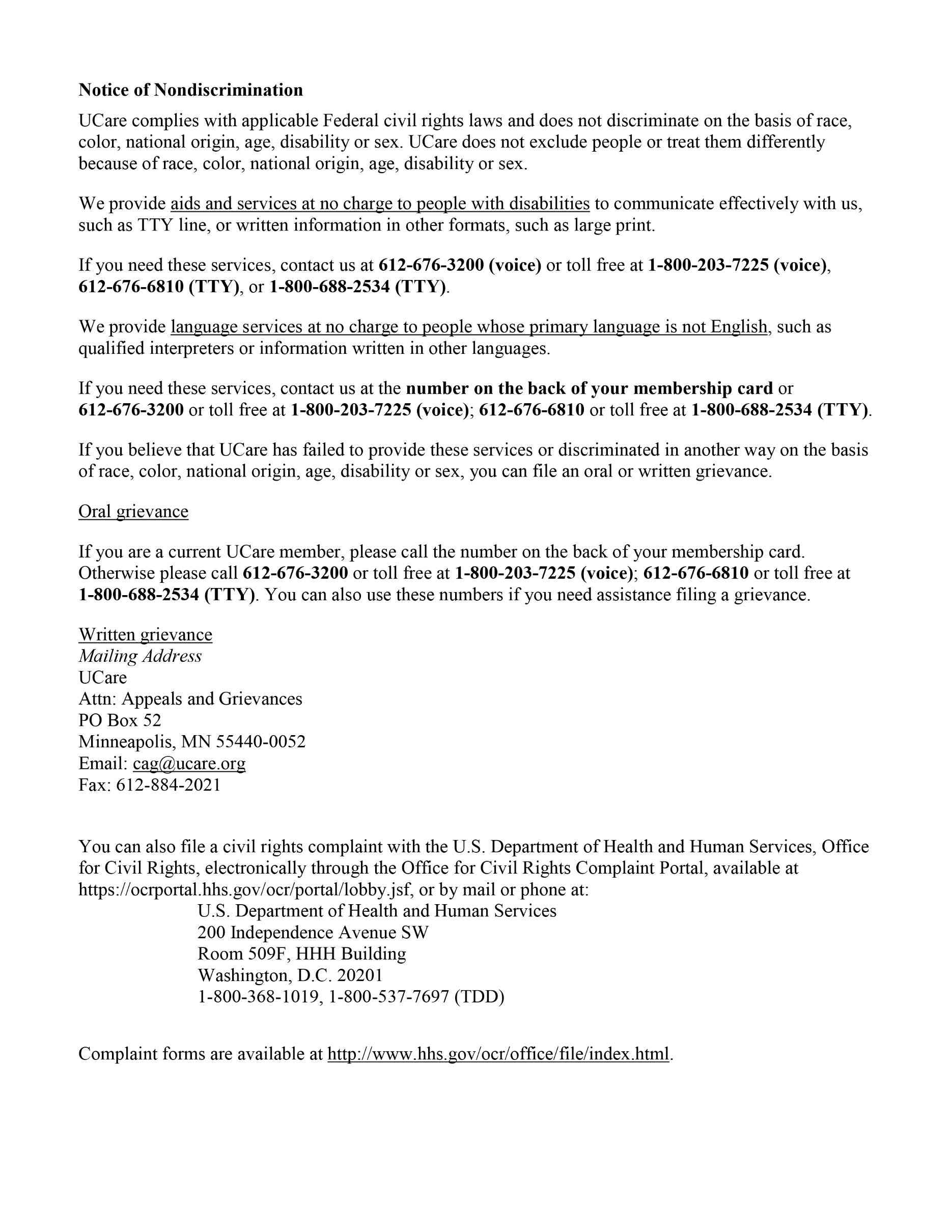 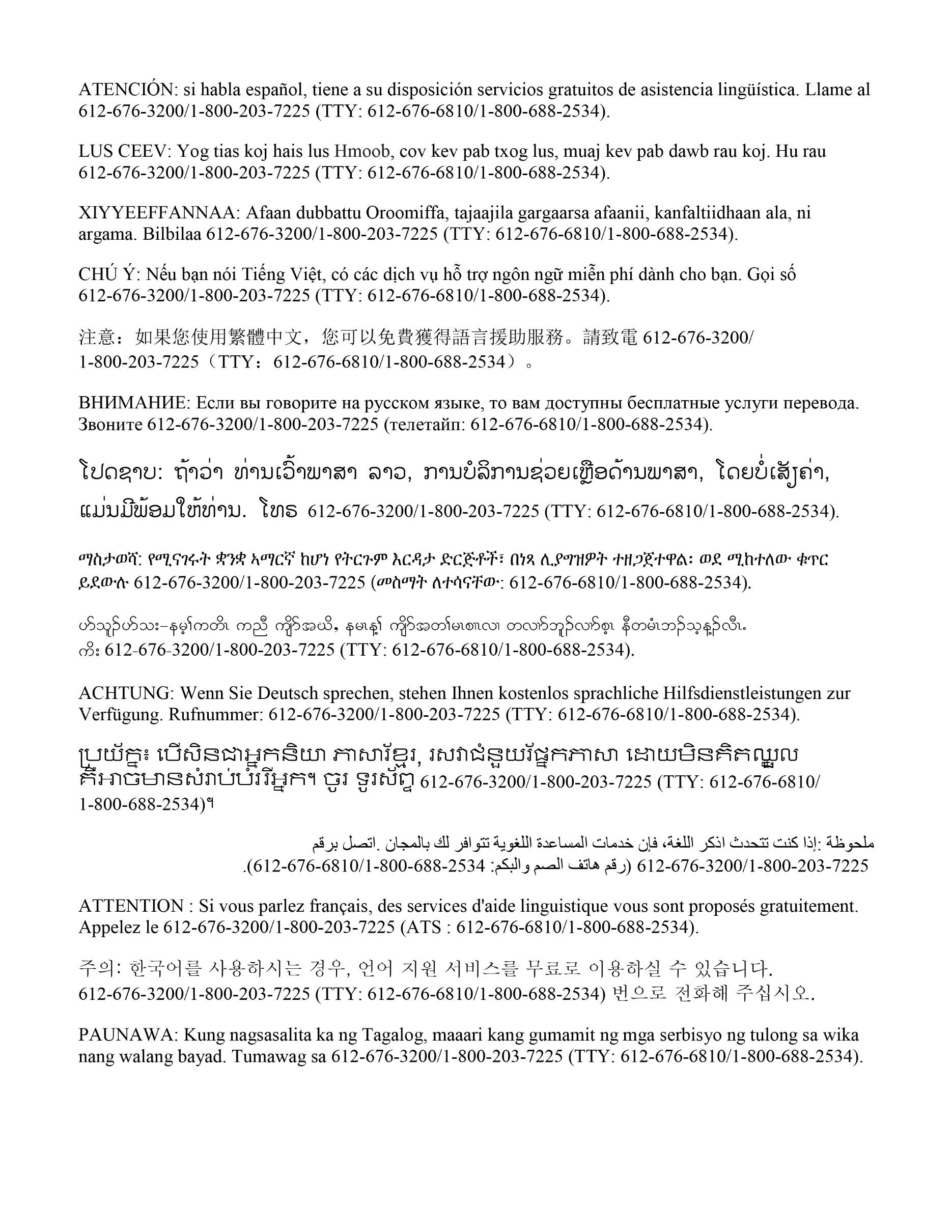 